TEST D’INGRESSO – CLASSE TERZARISPOSTEa. 0,2 L; b. 200 mL; c. a. 10; b. 6; c. 11a. ; b. a. 100; b. ; c. 22; d. a. la prima; b. la seconda5 litri2 orea.	b.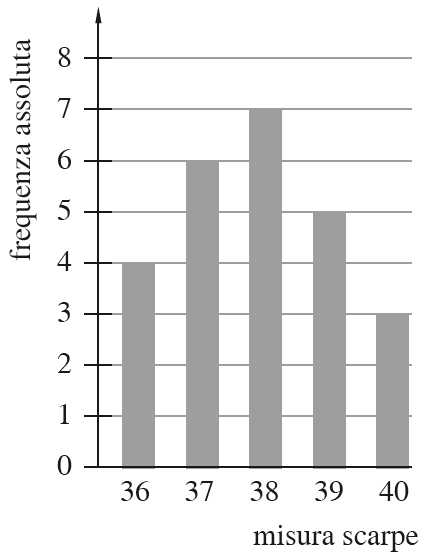 media: 9; moda: 6; mediana: 8,5 410 cm2; 106 cm18 cma. 25 cm; b. triangolo isoscele25,46 cma. secondo criterio; b. 12 cmRadice quadrataAi decimiAi centesimiAi millesimi2,22,242,23612,712,6912,689282828Succo di mela (L)Numero bicchieri315x25Numero di scarpaFrequenza assoluta364376387395403